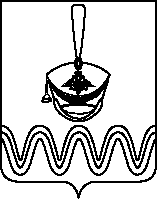 Р Е Ш Е Н И ЕСОВЕТА БОРОДИНСКОГО СЕЛЬСКОГО ПОСЕЛЕНИЯПРИМОРСКО-АХТАРСКОГО РАЙОНАЧЕТВЕРТОГО СОЗЫВАот 14.03.2022                                                                                                        № 117станица БородинскаяО выражении согласия населения на преобразование Бородинского сельского поселения Приморско-Ахтарского района, путем объединения всех поселений, входящих в состав муниципального образования Приморско-Ахтарский район, и наделении вновь образованного муниципального образования статусом муниципального округаРассмотрев решение Совета муниципального образования Приморско-Ахтарский район от 26 января 2022 года № 136 «Об инициативе преобразования муниципальных образований, входящих в состав муниципального образования Приморско-Ахтарский район и назначении публичных слушаний по проекту решения Совета муниципального образования Приморско-Ахтарский район «О преобразовании муниципальных образований, входящих в состав муниципального образования Приморско-Ахтарский район, путем объединения всех поселений, входящих в состав муниципального образования Приморско-Ахтарский район, и наделении вновь образованного муниципального образования статусом муниципального округа», в соответствии с частью 3.1-1. статьи 13 Федерального закона от 6 октября 2003 года № 131-ФЗ «Об общих принципах организации местного самоуправления в Российской Федерации», Уставом Бородинского сельского поселения Приморско-Ахтарского района, в целях оптимизации территориальной организации местного самоуправления в Бородинском сельском поселении Приморско-Ахтарского района, на основании итогового документа публичных слушаний по подготовке и проведению публичных слушаний по проекту решения Совета Бородинского сельского поселения Приморско-Ахтарского района «О выражении согласия населения на преобразование Бородинского сельского поселения Приморско-Ахтарского района, путем объединения всех поселений, входящих в состав муниципального образования Приморско-Ахтарский район, и наделении вновь образованного муниципального образования статусом муниципального округа», Совет Бородинского сельского поселения Приморско-Ахтарского района РЕШИЛ:1. Выразить согласие населения на преобразование Бородинского сельского поселения Приморско-Ахтарского района, путем объединения всех поселений, входящих в состав муниципального образования Приморско-Ахтарский район: Приморско-Ахтарского городского поселения Приморско-Ахтарского района, Ахтарского сельского поселения Приморско-Ахтарского района, Бородинского сельского поселения Приморско-Ахтарского района, Бриньковского сельского поселения Приморско-Ахтарского района, Новопокровского сельского поселения Приморско-Ахтарского района, Ольгинского сельского поселения Приморско-Ахтарского района, Приазовского сельского поселения Приморско-Ахтарского района, Свободного сельского поселения Приморско-Ахтарского района, Степного сельского поселения Приморско-Ахтарского района и наделение вновь образованного муниципального образования статусом муниципального округа.2. Направить настоящее решение в Совет муниципального образования Приморско-Ахтарский район.3. Администрации Бородинского сельского поселения Приморско-Ахтарского района официально опубликовать настоящее решение в периодическом печатном издании информационно аналитической газете Приморско-Ахтарского района Краснодарского края «Ахтарский телевизионный вестник» и разместить на официальном сайте (http://www.admin-borodinskogo-sp.ru).4. Настоящее решение вступает в силу со дня его принятия.Глава Бородинского сельского поселенияПриморско-Ахтарского района                                                            О.Г.Анастас